Complete the 30-Day Plank Challenge: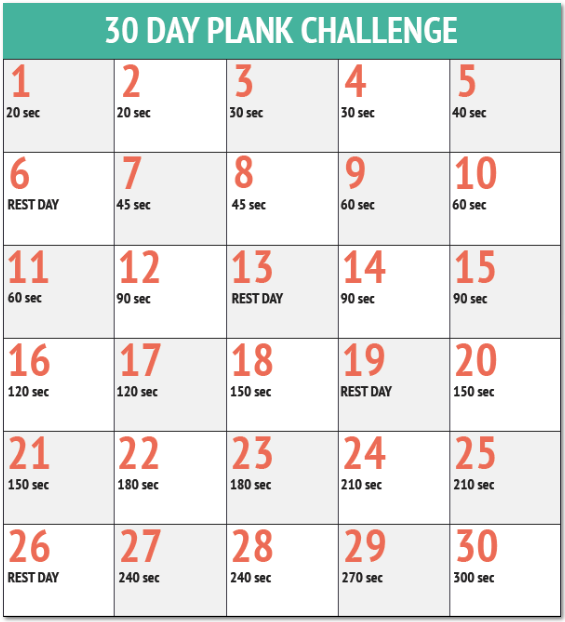 Eliminate eating/cooking fried food for the entire month of September.  Bake, grill, or boil only!!!NO			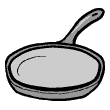 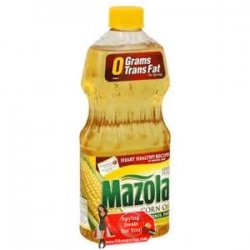 If you have any questions or concerns regarding the challenges, please feel free to schedule a time to talk with me.  I want to help you meet these challenges!